INDICAÇÃO Nº 7493/2017Sugere ao Poder Executivo Municipal que proceda com manutenção da valeta localizada na Rua do Rayon próximo ao numero 358 no bairro Jardim Esmeralda.Excelentíssimo Senhor Prefeito Municipal, Nos termos do Art. 108 do Regimento Interno desta Casa de Leis, dirijo-me a Vossa Excelência para sugerir ao setor competente que proceda a manutenção da valeta localizada na Rua do Rayon próximo ao numero 358 no bairro Jardim Esmeralda, neste município.Justificativa:Fomos procurados por moradores e este Vereador esteve em visita ao local atestando que essa valeta necessita de reparos urgentes pois da forma que está ocasiona danos aos automóveis, e se trata de uma via com fluxo intenso de veículos dia e noite, esta toda rachada formando buracos e bem profunda.Plenário “Dr. Tancredo Neves”, em 22 de Setembro de 2017.Cláudio Peressim- Vereador -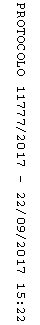 